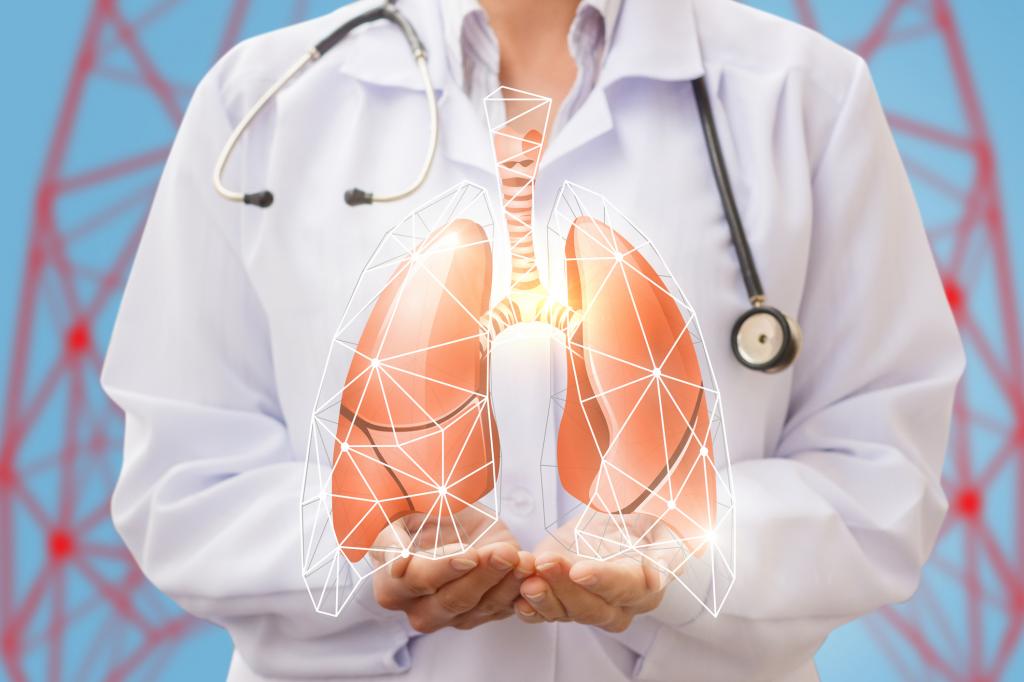 МЕДИЦИНСКАЯ ПРОГРАММА «ЛЕГКОЕ ДЫХАНИЕ»ПОКАЗАНИЯ:-аллергические болезни органов дыхания (аллергический ринит, поллиноз, аллергический бронхит);-заболевания и состояния с подозрением на аллергические болезни органов дыхания (частые, затяжные, хронические риниты, ларингиты, трахеиты; -бронхиты с бронхообструктивным синдромом, «астматический бронхит»);-рецидивирующие (частые, повторные) болезни верхних и нижних дыхательных путей (ОРВИ, ОРЗ, рецидивирующий ларинготрахеит, бронхит) инфекционно-зависимые (неаллергические) и/или смешанные (инфекционно-аллергические);-хронические болезни верхних дыхательных путей (хронический ринит, ринофарингит, фарингит, синусит, ларингит, ларинготрахеит), хронические болезни миндалин (тонзиллит) и аденоидов (аденоидные вегетации различной степени, аденоидит);-хронические болезни нижних дыхательных путей (хронический бронхит, хроническая бронхообструктивная легочная болезнь, бронхоэктаз, пневмонит, пневмокониоз);-состояние после перенесенного бронхита, пневмонии, в том числе реконвалесценты коронавирусной инфекции;табакокурение. ОЖИДАЕМЫЙ ЭФФЕКТ:* Предупреждение развития осложнений и рецидивов заболеваний органов дыхания и укрепления местного иммунитета ЛОР-органов для предотвращения проникновения вируса в организм* Уменьшение кашля, одышки, чувства заложенности в грудной клетке* Увеличения жизненной ёмкости лёгких* Улучшение общего самочувствия  * Повышения толерантности к физической нагрузке,улучшения микроциркуляции в малом круге кровообращения. Проводимые процедуры оказывают противовоспалительный, секретолитический, иммуномодулирующий и отхаркивающий эффект,обеспечивают регенерацию и улучшение функциональных возможностей слизистых оболочек дыхательных путей, оказывают общеукрепляющее, антиоксидантное действие.Лечебный комплекс формируется лечащим врачом индивидуально для каждого пациента с учетом основного и сопутствующих заболеваний, возрастных показаний, общих противопоказаний и индивидуальной переносимости в соответствии с требованиями Стандартов санаторно-курортной помощи в пределах суммы, заложенной на лечение в путевку.